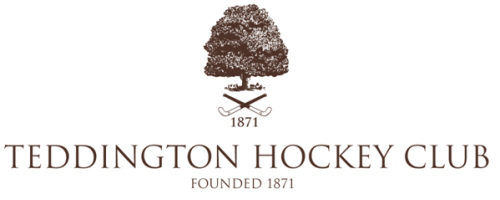 DROPPING OFF AND COLLECTING YOUNG PEOPLE AT THE CLUB/TRAINING SESSION:  Coaches and club staff will be responsible for young people in their care.  It is the responsibility of parent/carer to transport their child/children to and from the club.  It is not the coach’s or volunteer’s responsibility to transport young people to and from the club.  The club must receive permission from parents/carers for young people to participate in all competitions and away fixtures/events. .  The club will require emergency contact numbers for parents/carers.  The club adopts and publicises a late collection policy (see below).  The club will provide the parents/carers with a contact number which may be used if the parent/carer will be late to collect their child/children.  The club will ask parents/legal guardian to complete a form providing contact details, information about their child/children, i.e. medical details, etc.When collecting children parents must not wait in the car park, please come to the pitch so coaches and club staff are aware of who the child is leaving with. If parents of older children (u12 above) feel comfortable with their child walking home or arranging their own transport home, this must be expressed by coaches/club staffLATE COLLECTION If a parent /carer are late the club will:  Attempt to contact the parent/carer  Check the club contact number for any information regarding the young person  Wait with the young person at the club, with wherever possible other staff/volunteers or parents  Remind parents/carers of the policy relating to late collection  If parents/carers remain uncontactable staff will need to report the situation to Local Authority Children’s Social Care Dept (Social Services) or the Police. Staff/volunteers should avoid:  taking the child home or to any other location  asking the child to wait in a vehicle or the club with you alone  sending the child home with another person without permission. 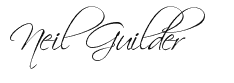 Director of Hockey Signature:                                                                                    Date:02/03/2018